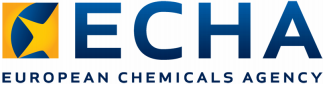 Tender Specifications Open ProcedureNo. ECHA/2013/109Title: Framework Service Contract for the development of Phase 3 of the QSAR ToolboxAnnex 5.2.6 – Contract Reference FormContract reference form The Contract Reference Form must be used to give details about relevant contracts the tenderer wants to present as proof for his professional Capacity (selection criterion 2.2).The Contract Reference Form consists of two parts:Front pageDescription pagesBoth parts must be used to form a complete Contract Reference FormA new Contract Reference Form must be completed for each contract.Contract Reference Form (page 1)Contract reference n____________Contract reference front pageProject Reference Form (page 2)Project reference n____________Project description (continue on next pages if necessary- max 3 pages): Project Reference Form (page 3)Project reference n____________Project description (cont.)Project Reference Form (page 4)Project reference n____________Project description (cont.)Contract name:Contract name:Start date (mm/yy):Finish date (mm/yy):Client name:Contact person:Phone:Contract volume (euros):Contract type (development, maintenance, etc.):Contract type (development, maintenance, etc.):Principal contractor (check the appropriate):Principal contractor (check the appropriate):Principal location of implementation:Principal location of implementation:Relevant project areas covered: Tick those areas of expertise that were covered in the projectRelevant project areas covered: Tick those areas of expertise that were covered in the project